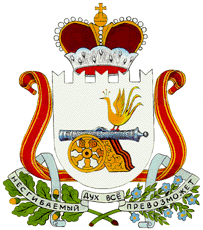 АДМИНИСТРАЦИЯ ПРЖЕВАЛЬСКОГО  ГОРОДСКОГО  ПОСЕЛЕНИЯДЕМИДОВСКОГО РАЙОНА СМОЛЕНСКОЙ ОБЛАСТИПОСТАНОВЛЕНИЕот 03.07.2017 г.  № 59О Порядке назначения и деятельности представителей Пржевальского  городского  поселения Демидовского района Смоленской области в органах хозяйственных обществ, акции (доли в уставном капитале) которых находятся в муниципальной собственности Пржевальского  городского  поселения Демидовского района Смоленской областиВ соответствии с Федеральным законом от 26.12.1995 № 208-ФЗ «Об акционерных обществах», Федеральным законом от 08.02.1998 № 14-ФЗ «Об обществах с ограниченной ответственностью», Федеральным законом от 21.12.2001 № 178 – ФЗ «О приватизации государственного и муниципального имущества», руководствуясь Уставом Пржевальского  городского поселения Демидовского района Смоленской области,  Положением о порядке управления и распоряжения муниципальной собственностью Пржевальского  городского поселения Демидовского района Смоленской области, в целях повышения эффективности реализации Пржевальским  городским поселением Демидовского района Смоленской области прав акционера  (участника) в хозяйственных обществах, акции (доли в уставном капитале) которых находятся в муниципальной собственности Пржевальского  городского поселения Демидовского района Смоленской области, Администрация Пржевальского  городского поселения Демидовского района Смоленской области ПОСТАНОВЛЯЕТ:1. Утвердить Порядок назначения и деятельности представителей Пржевальского  городского поселения Демидовского района Смоленской области в органах хозяйственных обществ, акции (доли в уставном капитале) которых находятся в муниципальной собственности Пржевальского  городского поселения Демидовского района Смоленской области.2. Настоящее постановление обнародовать и разместить на официальном сайте Администрации Пржевальского  городского  поселения Демидовского района Смоленской области в сети «Интернет».3.Контроль за исполнением настоящего постановления оставляю за собой.Глава муниципального образованияПржевальского  городского  поселенияДемидовского района Смоленской области                                                        И.А.Гоголинский УТВЕРЖДЕНпостановлением АдминистрацииПржевальского  поселенияДемидовского района Смоленскойобласти от 03.07.2017г. № 59ПОРЯДОКназначения и деятельности представителей Пржевальского городского  поселения Демидовского района Смоленской области в органах хозяйственных обществ, акции (доли в уставном капитале) которых находятся в муниципальной собственности Пржевальского  городского поселения Демидовского района Смоленской областиСтатья 1. Общие положения.1. Настоящий Порядок принят в целях установления единого подхода к назначению и деятельности представителей Пржевальского  городского поселения Демидовского района Смоленской области (далее – представители) в органах (общих собраниях, советах директоров (наблюдательных советах) и ревизионных комиссиях) хозяйственных обществ (открытых акционерных обществ, обществ с ограниченной ответственностью), акции (доли) которых находятся в муниципальной  собственности Пржевальского  городского поселения Демидовского района Смоленской области.2. Представитель участвует в работе органов общества на основании доверенности, выданной представителю на представление интересов сельского поселения, (далее - доверенность).Статья 2. Назначение представителей.1. Представителями в органах обществ могут быть лица, замещающие муниципальные должности, муниципальные служащие, иные граждане Российской Федерации (за исключением лиц, избранных в представительные органы государственной власти, государственных служащих и в иных случаях, предусмотренных законом), действующие на основании договора на представление интересов Пржевальского  городского поселения Демидовского района Смоленской области в органах обществ.2.  Не может быть назначено представителем:а) лицо, признанное судом недееспособным или ограниченно дееспособным;б) лицо, имеющее непогашенную или неснятую судимость за совершенное умышленное преступление;в) иное лицо, которое в соответствии с действующим законодательством или уставом общества не может быть назначено представителем.3. При утверждении кандидатуры представителя учитываются обстоятельства, способствующие созданию условий для появления конфликта интересов.Представитель не может быть представителем других акционеров (участников) в органах обществ.4. Решение об утверждении кандидатуры представителя принимается в форме распоряжения Администрации Пржевальского  городского поселения Демидовского района Смоленской области. 5. Распоряжение Администрации Пржевальского  городского поселения Демидовского района Смоленской области об утверждении кандидатуры  представителя должно содержать:1) полное наименование общества, в органы которого назначается представитель;2) количество акций или размер доли в уставном капитале общества, находящихся в муниципальной собственности Пржевальского  городского поселения Демидовского района Смоленской области;3) фамилию, имя, отчество представителя;4) сведения о должности и месте работы представителя (для представителей, являющихся лицами, замещающими муниципальные должности, или являющихся муниципальными служащими);5) срок осуществления полномочий представителя.6. Копия распоряжения Администрации Пржевальского  городского поселения Демидовского района Смоленской области об утверждении кандидатуры представителя в течение десяти рабочих дней со дня принятия передается представителю, а также направляется в соответствующее общество.7. В случае если представитель не является лицом, замещающим муниципальную должность, или не является муниципальным служащим, Администрация Пржевальского  городского поселения Демидовского района Смоленской области заключает с представителем договор на представление интересов  Пржевальского  городского поселения Демидовского района Смоленской области в органах обществ (далее  – договор).Статья 3. Порядок участия представителя Пржевальского  городского поселения Демидовского района Смоленской области в работе органов обществ.1. Администрация, получив уведомление о проведении общего собрания общества, заседания совета директоров, назначении ревизионной комиссии направляет представителю доверенность для участия в работе указанных органов. Срок направления не может превышать одной недели либо более короткого срока, если соответствующее уведомление было получено позднее, чем за десять дней до начала работы органов общества. Полномочия по доверенности, выданной представителю, не могут быть переданы другим лицам.2. Если представитель не может принять участия в работе органов общества, то представление интересов Пржевальского  городского поселения Демидовского района Смоленской области осуществляет Глава муниципального образования Пржевальского  городского поселения Демидовского района Смоленской области. Если представитель и Глава муниципального образования не могут принять участие в работе органа общества, то представитель может предоставить в орган общества письменное мнение по вопросам повестки дня, если это предусмотрено уставом соответствующего общества.3. Инструкции для представителей в обязательном порядке должны содержать следующие вопросы (если такие вопросы рассматриваются органами общества): 1) внесение изменений и дополнений в учредительные документы общества; 2) изменение величины уставного капитала общества; 3) выпуск и размещение ценных бумаг; 4) определение количественного состава и избрание (назначение) членов органов общества; 5) получение кредита; 6) выплата дивидендов; 7) реорганизация общества; 8) ликвидация общества, назначение ликвидационной комиссии, утверждение промежуточного и окончательного ликвидационного баланса. 4. Обязательному голосованию в соответствии с директивами подлежит голосование представителей по следующим вопросам:1) определение приоритетных (основных) направлений деятельности общества;2) созыв годовых (очередных) и внеочередных общих собраний, за исключением случаев, предусмотренных пунктом 8 статьи 55 Федерального закона от 26.12.1995 № 208 - ФЗ «Об акционерных обществах»;3) утверждение повестки дня общего собрания;4) увеличение уставного капитала публичного и непубличного акционерного общества путем размещения дополнительных акций в пределах количества и категорий (типов) объявленных акций, если уставом общества в соответствии с Федеральным законом от 26.12.1995 № 208 - ФЗ это отнесено к его компетенции;5) размещение обществом облигаций и иных эмиссионных ценных бумаг;6) определение цены (денежной оценки) имущества, цены размещения и выкупа эмиссионных ценных бумаг в случаях, предусмотренных действующим законодательством;